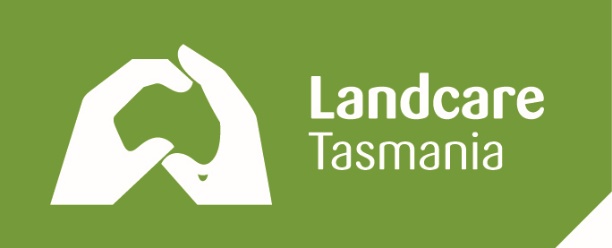 LANDCARE TASMANIAMEMBERS COUNCILExpression of Interest to fill casual vacanciesIMPORTANT: Please read the more detailed information pack prior to completing this formEligibilityPlease select which of the following applies:I am a member of a ‘care’ group which is a current financial member of Landcare Tasmania	Name of your group: I am a financial member of the Landcare Tasmania individual membership category 		Please tell us a bit about yourself, including any involvement in community Landcare and your interest in being on the Members CouncilPlease list any community organisations you are involved with, including any positions held Who can we contact for more information if needed (e.g. to confirm group membership)ConfirmationIn submitting this Expression of Interest you confirm that you have read and understood the Members Council information pack and associated information, and that you understand the roles and commitments of the Members Council.Signature of nominator: 					Date: Please return completed form by email to:support@landcaretas.orga.auOr by snail mail:Landcare TasmaniaPO Box 4791 Bathurst StreetHobart, TAS, 7000For more information contact Landcare Tasmania on 03 6234 7117Expressions of Interest should be received by 4pm on Thursday 23 August 2018.Name: Name: Address: Address: Phone: Mobile: Email: Name: Name: Address: Address: Phone: Mobile: Email: 